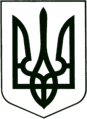 УКРАЇНА
МОГИЛІВ-ПОДІЛЬСЬКА МІСЬКА РАДА
ВІННИЦЬКОЇ ОБЛАСТІВИКОНАВЧИЙ КОМІТЕТ                                                           РІШЕННЯ №213   Від 07.07.2022р.                                                                  м. Могилів-ПодільськийПро внесення змін до бюджету Могилів-Подільської міської територіальної громади Могилів-Подільського району Вінницької області на 2022 рік         Керуючись ст.ст. 26, 28 Закону України «Про місцеве самоврядування в Україні», ст.78 Бюджетного кодексу України, Законом України «Про Державний бюджет України на 2022 рік» та рішенням 14 сесії міської ради 8 скликання від 23.12.2021р. №473 «Про бюджет Могилів-Подільської міської територіальної громади Могилів-Подільського району Вінницької області на 2022 рік», відповідно до постанови Кабінету Міністрів України від 11 березня 2022р. №252 «Деякі питання формування та виконання місцевих бюджетів у період воєнного стану», -    виконком міської ради ВИРІШИВ:1. Внести зміни до кошторисних призначень управління освіти міської ради по     загальному фонду згідно з додатком 2, що додається:    Зменшити бюджетні призначення по:    КПКВ 0611021 КЕКВ 2230 на суму 96200 грн.    Збільшити бюджетні призначення по:    КПКВ 0611021 КЕКВ 2274 на суму 16200 грн;    КПКВ 0611010 КЕКВ 2274 на суму 20000 грн;                               КЕКВ 2210 на суму 50000 грн;    КПКВ 0615031 КЕКВ 2210 на суму 10000 грн.2. Внести зміни до кошторисних призначень служби у справах дітей міської     ради по загальному фонду згідно з додатком 2, що додається:    Зменшити бюджетні призначення по:    КПКВ 0910160 КЕКВ 2210 на суму 2040 грн.    Збільшити бюджетні призначення по:    КПКВ 0910160 КЕКВ 2240 на суму 1400 грн;                               КЕКВ 2800 на суму 640 грн.3. Внести зміни до кошторисних призначень КНП «Могилів-Подільський міський    Центр первинної медико - санітарної допомоги» Могилів – Подільської міської     ради по загальному фонду згідно з додатком 2, що додається:    Зменшити бюджетні призначення по:    КПКВ 0212111 КЕКВ 2610 на суму 198625,01 грн.4. Внести зміни до кошторисних призначень фінансово-економічного     управління міської ради згідно з додатком 2, що додається:    Збільшити бюджетні призначення по:    КПКВ 3719770 КЕКВ 2620 на суму 198625,01 грн.5. Передати кошти іншої субвенції у вигляді міжбюджетного трансферту     бюджету Вендичанської селищної територіальної громади Могилів -    Подільського району Вінницької області з бюджету Могилів-Подільської     міської територіальної громади на 2022 рік на співфінансування     комунального некомерційного підприємства «Медичний центр первинної     медико – санітарної допомоги» Вендичанської селищної ради для     утримання ФАПів та амбулаторій, які обслуговують населення Могилів -    Подільської міської територіальної громади в сумі 198625,01 грн (сто     дев’яносто вісім тисяч шістсот двадцять п’ять грн 01 коп), в тому числі на     оплату праці з нарахуванням на заробітну плату 176903,41 грн, на оплату     комунальних послуг та енергоносіїв 21721,60 грн, згідно з додатком 2, що     додається.6. Збільшити дохідну частину загального фонду бюджету Могилів –    Подільської міської територіальної громади по КБКД 41040400 «Інші     дотації з місцевого бюджету» на суму 1661222,78 грн згідно з додатком 1,     що додається:    Збільшити видаткову частину загального фонду бюджету Могилів -      Подільської міської територіальної громади на суму 1661222,78 грн, в тому       числі на:    КПКВ 0611010 КЕКВ 2271 на суму 99545,20 грн;                               КЕКВ 2272 на суму 3773,60 грн;                               КЕКВ 2273 на суму 99505,90 грн;                               КЕКВ 2275 на суму 32157,36 грн;    КПКВ 0611021 КЕКВ 2271 на суму 734001,71 грн;                               КЕКВ 2272 на суму 24941,56 грн;                               КЕКВ 2273 на суму 194570,79 грн;                               КЕКВ 2274 на суму 359466,88 грн;                               КЕКВ 2275 на суму 9853,98 грн;    КПКВ 0615031 КЕКВ 2272 на суму 3540,60 грн;                               КЕКВ 2273 на суму 5272,92 грн;                               КЕКВ 2274 на суму 18662,82 грн;                               КЕКВ 2275 на суму 117,36 грн;    КПКВ 1011080 КЕКВ 2271 на суму 72467,77 грн;                               КЕКВ 2272 на суму 393,42 грн;                               КЕКВ 2273 на суму 2950,91 грн.7. Внести зміни до кошторисних призначень фінансово - економічного     управління міської ради згідно з додатком 2, що додається:    Зменшити резервний фонд по:    КПКВ 3718710 КЕКВ 9000 на суму 359944 грн.    Збільшити бюджетні призначення по:    КПКВ 3719770 КЕКВ 2620 на суму 359944 грн.8. Передати кошти іншої субвенції у вигляді міжбюджетного трансферту     бюджету Ямпільської міської ради Могилів-Подільського району       Вінницької області з бюджету Могилів-Подільської міської територіальної     громади на 2022 рік на фінансування Програми «Територіальна оборона на     території Могилів-Подільської міської територіальної громади та за її     межами на 2022-2025 роки» (_______________________________) в сумі     __________грн (__________________________________________)     згідно з додатком 2, що додається.9. Дане рішення підлягає затвердженню на сесії міської ради.10. Контроль за виконанням даного рішення покласти на першого заступника       міського голови Безмещука П.О..               Міський голова                                                    Геннадій ГЛУХМАНЮК                                                                                                    Додаток 1                                                                                          до рішення виконавчого                                                                                            комітету міської ради                                                                                          від 07.07.2022 року №213Керуючий справами виконкому                                        Володимир ВЕРБОВИЙ                                                                                                                                                                                  Додаток 2 до рішення виконавчого            комітету міської ради   від 07.07.2022 року №213РОЗПОДІЛвидатків місцевого бюджету на 2022 рік02558000000    (код бюджету)                                                                                                                                                                                                                                                                                                                                                                (грн)                            Керуючий справами виконкому                                                                                        Володимир ВЕРБОВИЙДОХОДИДОХОДИДОХОДИДОХОДИДОХОДИДОХОДИДОХОДИмісцевого бюджету на 2022 рікмісцевого бюджету на 2022 рікмісцевого бюджету на 2022 рікмісцевого бюджету на 2022 рікмісцевого бюджету на 2022 рікмісцевого бюджету на 2022 рікмісцевого бюджету на 2022 рік0255800000002558000000(код бюджету)(код бюджету)(грн)КодНайменування згідно
 з Класифікацією доходів бюджетуНайменування згідно
 з Класифікацією доходів бюджетуУсьогоЗагальний
фондСпеціальний фондСпеціальний фондКодНайменування згідно
 з Класифікацією доходів бюджетуНайменування згідно
 з Класифікацією доходів бюджетуУсьогоЗагальний
фондусьогоу тому числі
бюджет
розвитку1223456Усього доходів
(без урахування міжбюджетних трансфертів)Усього доходів
(без урахування міжбюджетних трансфертів)0,000,000,000,0040000000Офіційні трансферти  Офіційні трансферти  1 661 222,781 661 222,780,000,0041000000Від органів державного управління  Від органів державного управління  1 661 222,781 661 222,780,000,0041040000Дотації з місцевих бюджетів іншим місцевим бюджетамДотації з місцевих бюджетів іншим місцевим бюджетам1 661 222,781 661 222,780,000,0041040400Інші дотації з місцевого бюджетуІнші дотації з місцевого бюджету1 661 222,781 661 222,780,000,00ХРазом доходівРазом доходів1 661 222,781 661 222,780,000,00Код Програмної класифікації видатків та кредитування місцевого бюджетуКод Типової програмної класифікації видатків та кредитування місцевого бюджетуКод Функціональної класифікації видатків та кредитування бюджетуНайменування
головного розпорядника коштів місцевого бюджету/
відповідального виконавця, найменування бюджетної
програми згідно з Типовою програмною класифікацією
видатків та кредитування місцевого бюджетуЗагальний фондЗагальний фондЗагальний фондЗагальний фондЗагальний фондСпеціальний фондСпеціальний фондСпеціальний фондСпеціальний фондСпеціальний фондСпеціальний фондРазомКод Програмної класифікації видатків та кредитування місцевого бюджетуКод Типової програмної класифікації видатків та кредитування місцевого бюджетуКод Функціональної класифікації видатків та кредитування бюджетуНайменування
головного розпорядника коштів місцевого бюджету/
відповідального виконавця, найменування бюджетної
програми згідно з Типовою програмною класифікацією
видатків та кредитування місцевого бюджетуусьоговидатки споживанняз нихз нихвидатки
розвиткуусьогоу тому числі бюджет розвиткувидатки споживанняз нихз нихвидатки
розвиткуРазомКод Програмної класифікації видатків та кредитування місцевого бюджетуКод Типової програмної класифікації видатків та кредитування місцевого бюджетуКод Функціональної класифікації видатків та кредитування бюджетуНайменування
головного розпорядника коштів місцевого бюджету/
відповідального виконавця, найменування бюджетної
програми згідно з Типовою програмною класифікацією
видатків та кредитування місцевого бюджетуусьоговидатки споживанняоплата
працікомунальні послуги та енергоносіївидатки
розвиткуусьогоу тому числі бюджет розвиткувидатки споживанняоплата
працікомунальні послуги та енергоносіївидатки
розвиткуРазом123456789101112131415160200000Виконавчий комітет Могилів-Подільської міської ради-198 625,01-198 625,010,000,000,000,000,000,000,000,000,00-198 625,010210000Виконавчий комітет Могилів-Подільської міської ради-198 625,01-198 625,010,000,000,000,000,000,000,000,000,00-198 625,012000ОХОРОНА ЗДОРОВ’Я-198 625,01-198 625,010,000,000,000,000,000,000,000,000,00-198 625,01021211121110726Первинна медична допомога населенню, що надається центрами первинної медичної (медико-санітарної) допомоги-198 625,01-198 625,010,000,000,000,000,000,000,000,000,00-198 625,010600000Управління освіти Могилів-Подільської міської ради1 585 410,681 585 410,680,001 621 610,680,000,000,000,000,000,000,001 585 410,680610000Управління освіти Могилів-Подільської міської ради1 585 410,681 585 410,680,001 621 610,680,000,000,000,000,000,000,001 585 410,681000ОСВІТА1 547 816,981 547 816,980,001 594 016,980,000,000,000,000,000,000,001 547 816,98061101010100910Надання дошкільної освіти304 982,06304 982,060,00254 982,060,000,000,000,000,000,000,00304 982,06061102110210921Надання загальної середньої освіти закладами загальної середньої освіти1 242 834,921 242 834,920,001 339 034,920,000,000,000,000,000,000,001 242 834,925000ФIЗИЧНА КУЛЬТУРА I СПОРТ37 593,7037 593,700,0027 593,700,000,000,000,000,000,000,0037 593,70061503150310810Утримання та навчально-тренувальна робота комунальних дитячо-юнацьких спортивних шкіл37 593,7037 593,700,0027 593,700,000,000,000,000,000,000,0037 593,700900000Служба у справах дітей, сім'ї  та молоді Могилів-Подільської міської ради0,000,000,000,000,000,000,000,000,000,000,000,000910000Служба у справах дітей, сім'ї  та молоді Могилів-Подільської міської ради0,000,000,000,000,000,000,000,000,000,000,000,000100ДЕРЖАВНЕ УПРАВЛІННЯ0,000,000,000,000,000,000,000,000,000,000,000,00091016001600111Керівництво і управління у відповідній сфері у містах (місті Києві), селищах, селах, територіальних громадах0,000,000,000,000,000,000,000,000,000,000,000,001000000Управління культури та інформаційної діяльності Могилів-Подільської міської ради75 812,1075 812,100,0075 812,100,000,000,000,000,000,000,0075 812,101010000Управління культури та інформаційної діяльності Могилів-Подільської міської ради75 812,1075 812,100,0075 812,100,000,000,000,000,000,000,0075 812,101000ОСВІТА75 812,1075 812,100,0075 812,100,000,000,000,000,000,000,0075 812,10101108010800960Надання спеціалізованої освіти мистецькими школами75 812,1075 812,100,0075 812,100,000,000,000,000,000,000,0075 812,103700000Фінансово-економічне управління Могилів-Подільської міської ради198 625,01558 569,010,000,000,000,000,000,000,000,000,00198 625,013710000Фінансово-економічне управління Могилів-Подільської міської ради198 625,01558 569,010,000,000,000,000,000,000,000,000,00198 625,018700РЕЗЕРВНИЙ ФОНД___________0,000,000,000,000,000,000,000,000,000,00___________371871087100133Резервний фонд місцевого бюджету___________0,000,000,000,000,000,000,000,000,000,00___________9000МІЖБЮДЖЕТНІ ТРАНСФЕРТИ558 569,01558 569,010,000,000,000,000,000,000,000,000,00558 569,01371977097700180Інші субвенції з місцевого бюджету558 569,01558 569,010,000,000,000,000,000,000,000,000,00558 569,01XXXУСЬОГО_____________________0,00____________0,000,000,000,000,000,000,00____________